Это транспорт. Транспортные средства состоят из различных частей. Рассмотри условное обозначение 1 внизу страницы. Расскажи о строении и цвете каждого транспортного средства по образцу: Это пожарная машина. У пожарной машины есть красная кабина с белыми полосками, красный кузов, двери, колёса чёрного цвета...Транспорт бывает наземный, водный и воздушный. Рассмотри условное обозначение 2. Соедини линиями своего цвета каждое транспортное средство с подходящим символом. Составь предложения по образцу: Это пожарная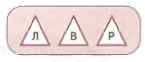 машина. Она перемещается по земле, поэтому пожарная машина — наземный транспорт.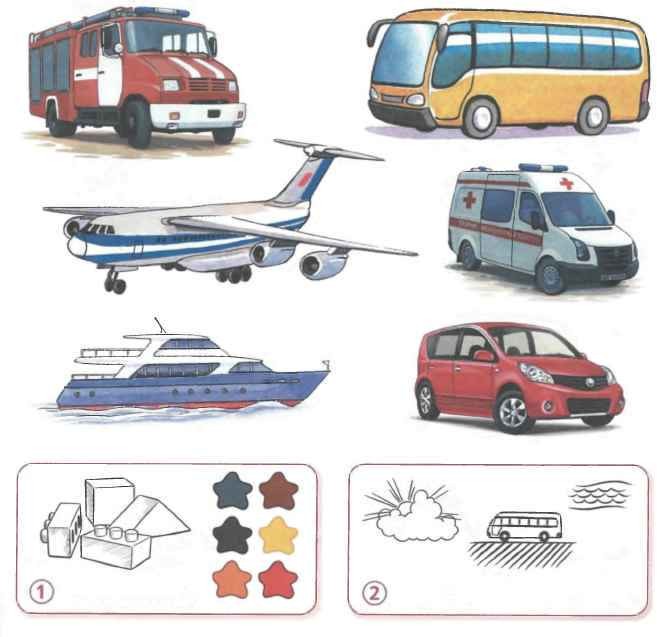 Части предмета и их цветКакой это вид транспорта (воздушный, наземный или водный)?Письма и посылки люди отправляют в другие города по почте. Послушай рассказ:«На почту люди приносят посылки, письма и бандероли. Посылки, письма и бандероли загружают в машину. Машина подвозит почто­вый груз к самолёту. Самолёт перевозит посылки, письма и бандероли в другие города».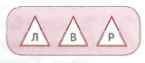 Рассмотри опорные картинки и составь по ним пересказ.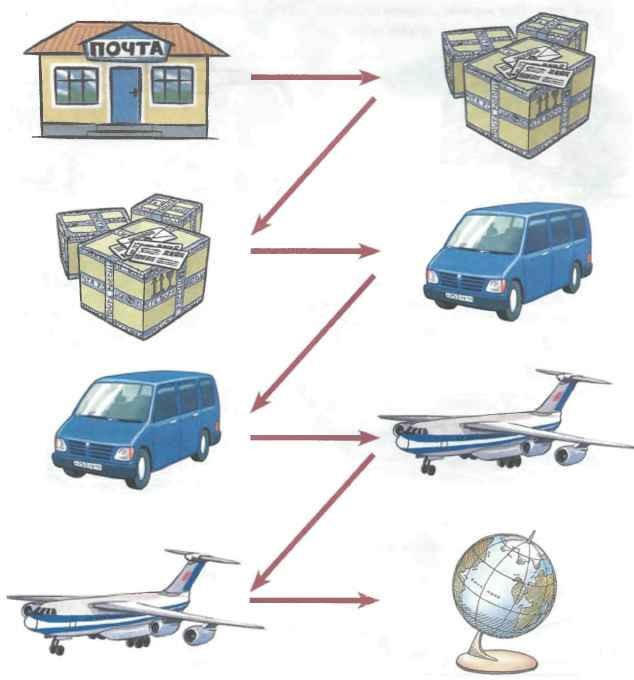 5. Рассмотри картинки. Послушай рассказ «Поездка к бабушке и дедушке».Однажды летом Маша и Ваня вместе с родителями отправились в гости к бабушке и де­ душке в деревню. Утром вся семья собрала вещи, и папа вызвал такси. На такси доехали до железно­ дорожного вокзала.На вокзале мама купила четыре билета, и все сели в вагон. На поезде доехали до нужной станции.На станции все погрузили вещи в автобус и до­ ехали и до деревни Ложкина В деревне папу, маму, Машу и Ваню встретили бабушка и дедушка.Составь пересказ по картинкам. Расскажи по порядку, что было сначала, что потом и чем все закончилось.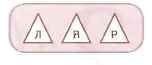 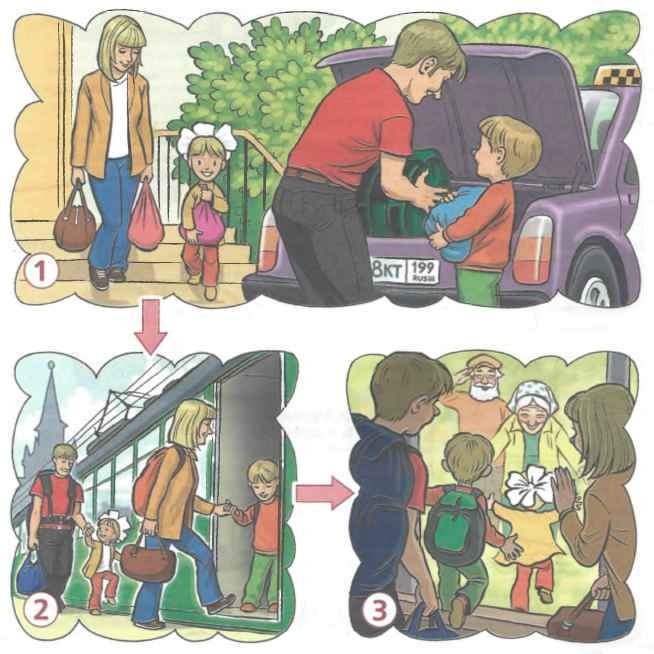 «Составь рассказы-описания». Рассмотри картинки. Расскажи о каждом виде транспорта по картинному плану. Начни рассказ так: Я хочу рассказать об... (автобусе).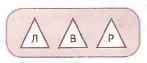 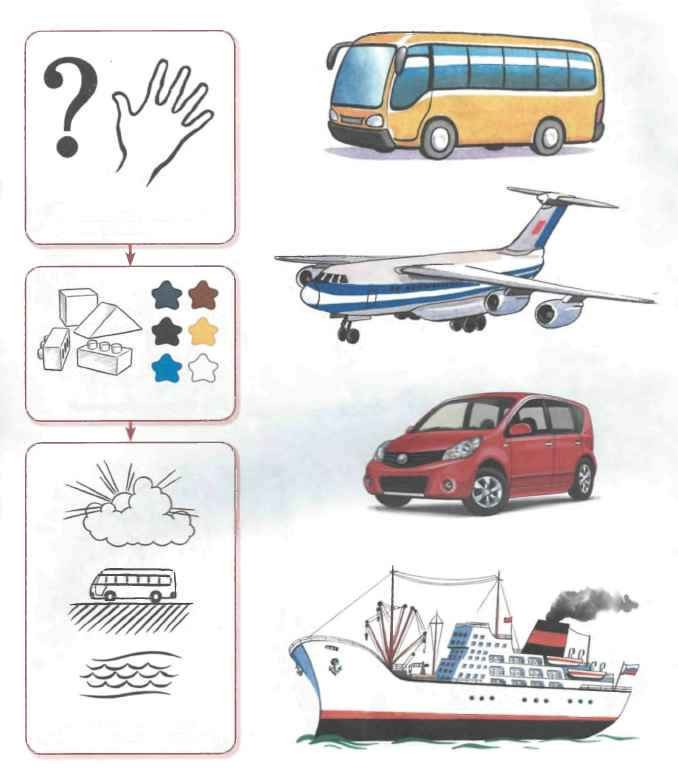 Как используется транспортное средство?Части предмета и их цветКакой это вид транспорта (воздушный, наземный или водный)?